písomná časť: test v EdupageZákladné pojmy z informatiky-  poznať základné jednotky /bit,byte.., odvodené jednotky, premeny jednotiek/.Hardvér, softvér -  popísať pevné časti počítača, programové vybavenie, vstupné a výstupné zariadenia, princíp činnosti počítača, komponenty.praktická časť:MS Word- ovládať formátovanie textu, graficky upravovať dokument, vytvoriť stĺpce, tabuľky, vzorce, hlavičku a pätu, číslovať strany, generovať obsah dokumentu.MS Excel- vedieť formátovať, kopírovať, vypĺňať bunky, vedieť vytvoriť tabuľku a graf, editácia grafu.PowerPoint - vytvoriť prezentáciu na zvolenú tému z oblasti stavebníctva/min. 12 slidov/. Pred skúškou je potrebné kontaktovať skúšajúceho vopred - konzultácia, min. týždeň pred termínom skúšky na mailovú adresu.Trieda: II.NC (externé štúdium)Odbor: 3659 L stavebníctvoPredmet: Informatika     Skúšajúci: Ing. Ján Klanica	Kontakt: klanica@sosstavebna.sk Web: https://sosstavebna.sk/externe-studium/  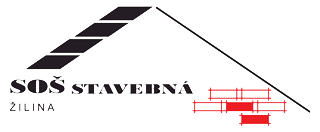 